Załącznik nr 1Zakładki do książki z nadrukiem-uszlachetnione ilość 300 szt.                        awers                                                              rewers 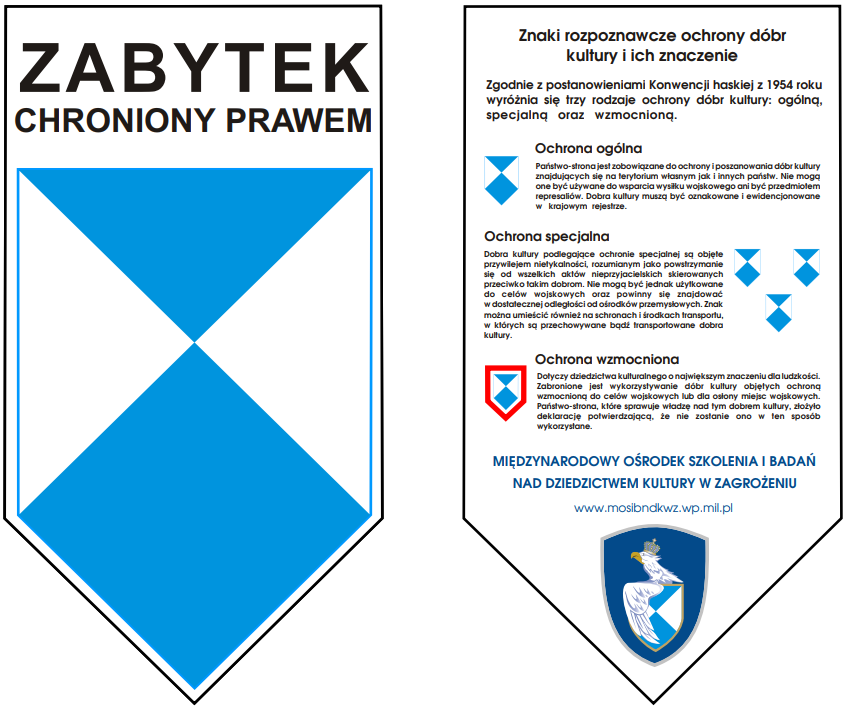 Papier powlekany, błysk, 350g/m2;Druk: dwustronny kolorowy;Uszlachetnienie: połysk obustronnie;Wymiar zakładki: 100 x 185 mm;Kształt zakładki: zgodny z przesłanym projektem; Projekt w pliku PDF zostanie podesłany.